Publicado en Barro el 06/02/2023 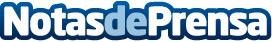 EiDF obtiene la Declaración de Impacto Ambiental (DIA) para un proyecto de 50 MW en León Con esta acreditación, todos los proyectos de pipeline continúan adelanteDatos de contacto:Patricia Abalo617854893Nota de prensa publicada en: https://www.notasdeprensa.es/eidf-obtiene-la-declaracion-de-impacto Categorias: Nacional Ecología Sostenibilidad Otras Industrias http://www.notasdeprensa.es